Supplementary Tables and Figures 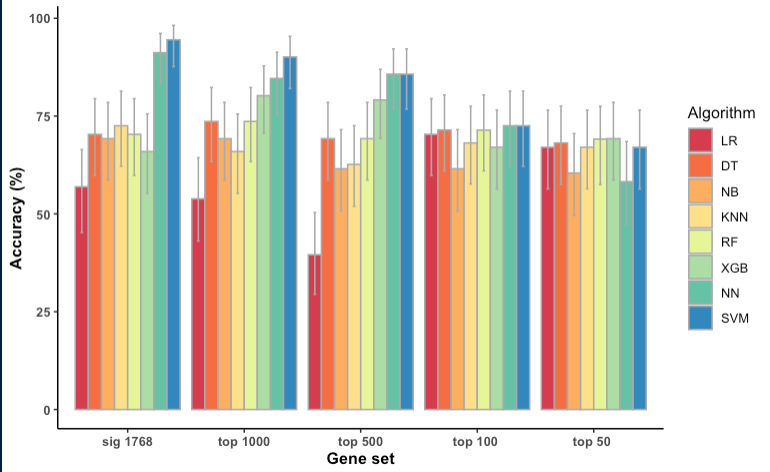 Figure S1. Classification accuracies of the eight machine learning algorithms trained using the full Cox PH set of 1,768 genes and the top 1000, 500, 100 and 50 genes with the lowest p values from this set. Logistic regression (LR); Decision trees (DT); Naïve bayes (NB); K nearest neighbours (KNN) ; Random forest (RF); XGBoost (XGB); Neural Networks (NN); Support Vector Machine (SVM)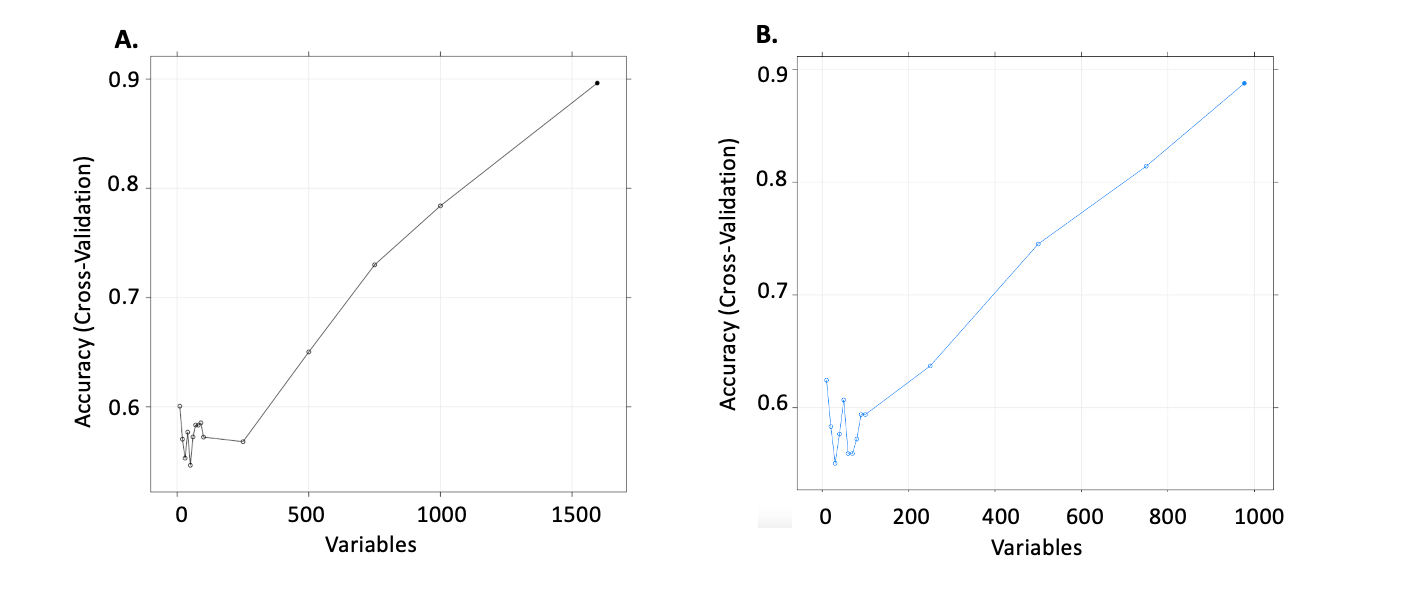 Figure S2. Classification accuracies when subsets of the A) Wilcoxon set of 1,596 genes and B) the Wilcoxon-Cox set of 977 gene sets selected using recursive feature elimination were used to train a Support Vector Machine algorithm.  On the x axis is the number of genes in the subset used for training. On the y axis is the corresponding accuracy of the Support Vector Machine model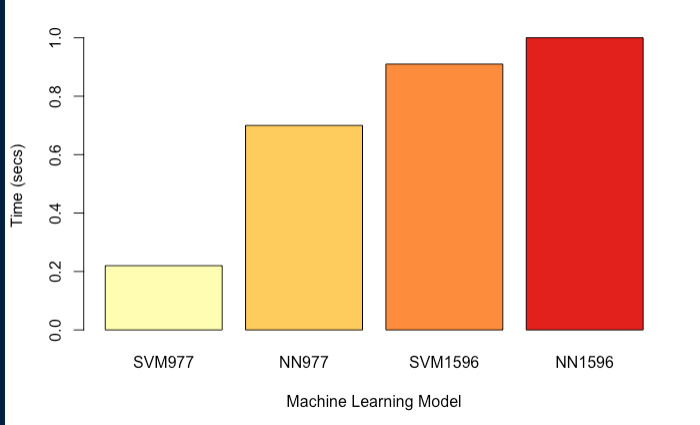 Figure S3. Computational time taken for each of the top four ML models to predict relapse status on a test set of 90 patients.  These models use the Wilcoxon set of 1596 genes or the Wilcoxon-Cox set of 977 genes with a Support Vector Machine (SVM) or Neural Networks (NN) algorithm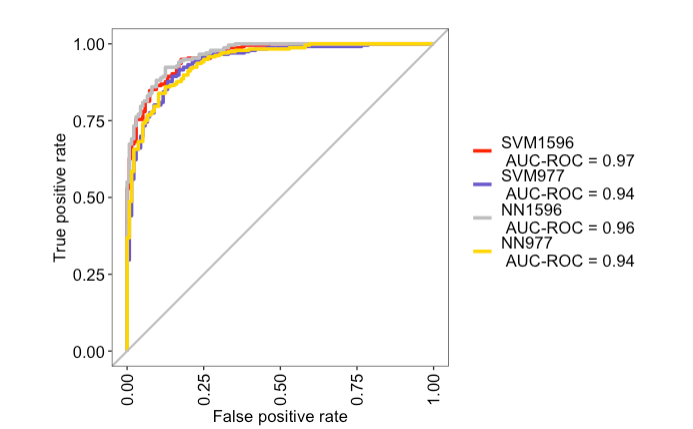 Figure S4. Area Under Receiver Operating Characteristics Curve (AUROC) for the top four ML models: SVM1596, NN1596, SVM1596, NN977. These models use the Wilcoxon set of 1596 genes or the Wilcoxon-Cox set of 977 genes with a Support Vector Machine (SVM) or Neural Networks (NN) algorithm.Table S1. Sensitivity and specificity of the top four ML models: SVM1596, NN1596, SVM1596, NN977. These models use the Wilcoxon set of 1596 genes or the Wilcoxon-Cox set of 977 genes with a Support Vector Machine (SVM) or Neural Network (NN) algorithm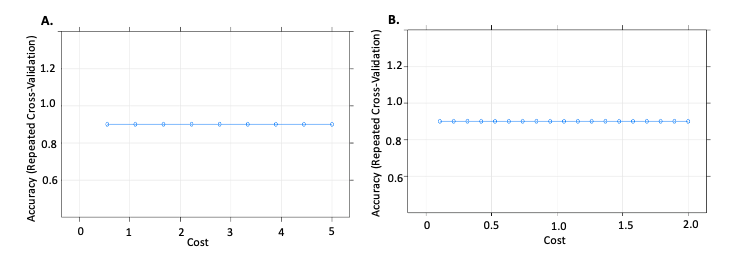 Figure S5. Accuracy comparison of SVM models using the Wilcoxon-Cox set of 977 genes with varying values of the cost hyperparameter selected through a manual grid search for A) cost values between 0 and 5 in 0.5 increments and B) cost values between 0 and 2 in 0.1 increments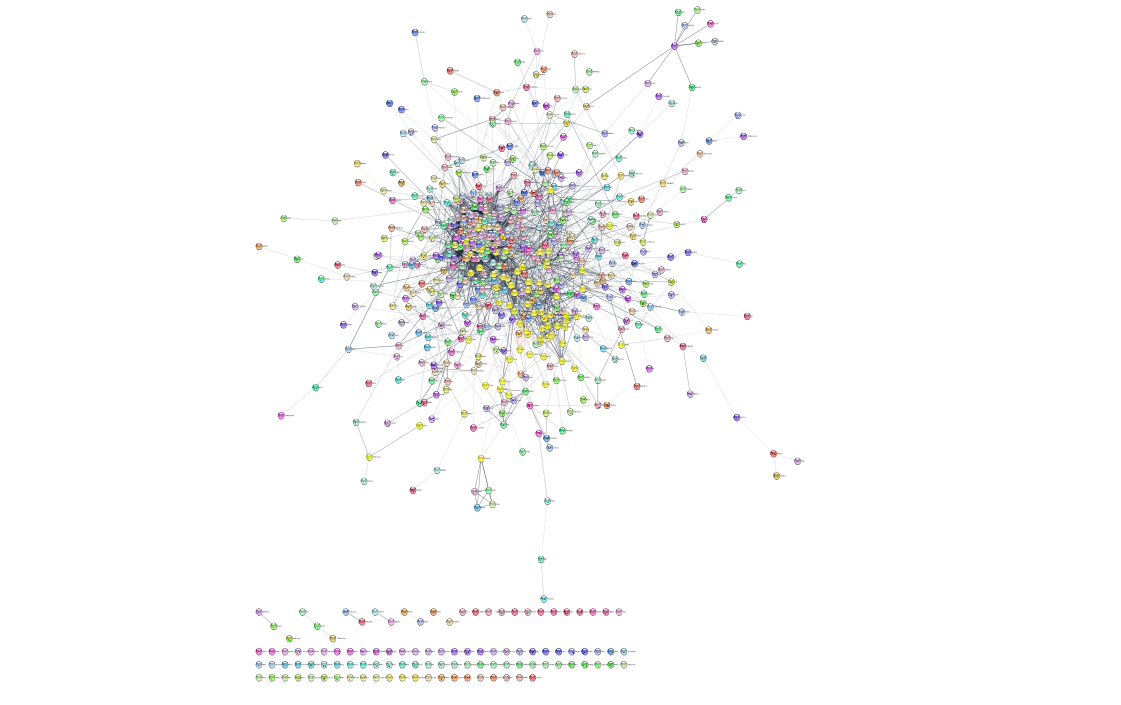 Figure S5. Protein-protein interactions of the Wilcoxon-Cox set of 977 genes visualized by Cytoscape. Table S2. List of radiogenes Table S3. List of 16 radiogenes found in the 977 gene set and their aliases. All genes are protein codingModel SensitivitySpecificity SVM159681.55%92.79%NN159689.23%86.27%SVM97791.09%78.95%NN97785.29%86.77%Gene SymbolReferenceAREschrich et al. CCR 2012ABL1Eschrich et al. CCR 2012CDK1Eschrich et al. CCR 2012JUNEschrich et al. CCR 2012HDAC1Eschrich et al. CCR 2012IRF1Eschrich et al. CCR 2012PRKCBEschrich et al. CCR 2012RELAEschrich et al. CCR 2012STAT1Eschrich et al. CCR 2012SUMO1Eschrich et al. CCR 2012ASF1BSpeers et al. CCR 2015ATMSpeers et al. CCR 2015BATFSpeers et al. CCR 2015BCAR3Speers et al. CCR 2015BIN1Speers et al. CCR 2015BLMSpeers et al. CCR 2015BTG2Speers et al. CCR 2015BUB1BSpeers et al. CCR 2015C4orf19Speers et al. CCR 2015CDT1Speers et al. CCR 2015COBLSpeers et al. CCR 2015CPESpeers et al. CCR 2015DNAJB4Speers et al. CCR 2015DNMT3BSpeers et al. CCR 2015DTLSpeers et al. CCR 2015EMP3Speers et al. CCR 2015FZD2Speers et al. CCR 2015GALCSpeers et al. CCR 2015GINS2Speers et al. CCR 2015HELLSSpeers et al. CCR 2015HOOK1Speers et al. CCR 2015HOXC13Speers et al. CCR 2015ITPR1Speers et al. CCR 2015KRT86Speers et al. CCR 2015LAMP2Speers et al. CCR 2015MCM10Speers et al. CCR 2015MKI67Speers et al. CCR 2015MSRASpeers et al. CCR 2015MTRF1Speers et al. CCR 2015MYO5CSpeers et al. CCR 2015NFIL3Speers et al. CCR 2015OSMRSpeers et al. CCR 2015PBX3Speers et al. CCR 2015PDCD4Speers et al. CCR 2015PRC1Speers et al. CCR 2015PRKCASpeers et al. CCR 2015PXMP4Speers et al. CCR 2015RAB15Speers et al. CCR 2015RAB25Speers et al. CCR 2015RAD51Speers et al. CCR 2015RBPMSSpeers et al. CCR 2015SARSSpeers et al. CCR 2015SDHDSpeers et al. CCR 2015SERPINE2Speers et al. CCR 2015SLC39A14Speers et al. CCR 2015SPC25Speers et al. CCR 2015VAMP7Speers et al. CCR 2015TK1Speers et al. CCR 2015TSPAN13Speers et al. CCR 2015ZPR1Speers et al. CCR 2015LTN1Speers et al. CCR 2015ADH1BTramm et al. CCR 2014DNALI1Tramm et al. CCR 2014hCG2023290Tramm et al. CCR 2014HLA-DQA1Tramm et al. CCR 2014IGKCTramm et al. CCR 2014OR8G2Tramm et al. CCR 2014RGS1Tramm et al. CCR 2014SymbolGene nameAliases  Aliases  MKI67 Marker Of Proliferation Ki-67  KIA, MIB- , MIB-1, PPP1R105, MKI67   CDK1 Cyclin Dependent Kinase 1  CDC2, CDC28A, P34CDC2, CDK1    SPC25 SPC25 Component Of NDC80 Kinetochore ComplexAD024, SPBC25,HSpc25   PRC1 Protein Regulator Of Cytokinesis 1 ASE1, PRC1 BLM BLM RecQ Like Helicase BS, MGRISCE1, RECQ2, RECQL2, RECQL3,BLM  SLC39A14 Solute Carrier Family 39 Member 14HCIN, HMNDYT2, LZT-Hs4, NET34, ZIP14, cig19, SLC39A14 ASF1B Anti-Silencing Function 1B Histone ChaperoneCIA-II  PDCD4 Programmed Cell Death 4 H731, PDCD4 DNMT3B DNA Methyltransferase 3 BetaICF, ICF1, M.HsaIIIB, DNMT3B  PRKCA Protein Kinase C AlphaPRKACA RELA RELA Proto-Oncogene, NF-KB SubunitCMCU, NFKB3, p65, RELA  DTL Denticleless E3 Ubiquitin Protein Ligase HomologCDT2, DCAF2, L2DTL, RAMP, DTL  GINS2 GINS Complex Subunit 2HSPC037, PSF2, Pfs2, GINS2  MSRA Methionine Sulfoxide Reductase APMSR, MSRA  HELLS Helicase, Lymphoid SpecificICF4, LSH, Nbla10143, PASG, SMARCA6, HELLS  MCM10 Minichromosome Maintenance 10 Replication Initiation FactorCNA43, DNA43, PRO2249, MCM10  